Field SafetyEmergency ContactsGeneral guidelinesLogisticsWeatherAnimalsPlantsWaterEmergency ContactsAmbulance, Fire, Police:		911Penn State University Police:	     	(814) 863-1111Penn State University Health and Safety	(814) 865-6391	http://www.ehs.psu.edu/Mount Nittany Medical Center       	(814) 231-70001800 East Park AveState College, PA JC Blair Hospital			(814) 643-22901225 Warm Springs AveHuntingdon, PA 16652Accident ReportingReporting of an accident follows Penn State University Safety Policies:	SY01 Environmental Health and Safety Policy	SY03 Emergencies Involving Students	SY04 Employee Accidents Reporting and InvestigationSY05 Injuries to any Person, and Reporting Incidents Involving Other than EmployeesGeneral GuidelinesYOU ARE IN CHARGE OF YOUR OWN PERSONAL SAFETYIf you are uncomfortable or do not feel safe make Brandon Forsythe or other field staff/personnel/colleagues aware of the condition(s) so it can be fixed or an alternative can be found.Use common sense!Do not wonder off by yourself; let someone know where you are:Departure timeExpected return time: Contact information:Cell phone numbersVehicle descriptionsIdeally at least one person should have a cell phone in case of emergenciesNot all places have cellular receptionWear appropriate field clothingClosed toed shoes such as hiking boots or sneakersLong pants and long sleeve shirts are recommended to protect against ticks and other hazardsSunblock, sun glasses, hatRain gearLogisticsPlan aheadEmail field plans to Watershed Specialist Watershed Specialist will help schedule other colleagues to help in fieldSchedule will be posted to the Field Calendar If schedule changes notify Watershed Specialist to change calendarHave a field buddy – a 2nd person can help get work done and can obtain help in case of emergency; especially where no cell signal is availableWeatherWeather conditions can change rapidly and vary between campus and field work locations. Have appropriate clothing, food, and water while in field.	LightningSeek shelter early – building or vehicleStay sheltered for 30 minutes after last lightning or thunder strikeIf no shelter stay low to the ground – DO NOT be the tallest thing aroundLightning kills an average of 47 people per year (http://www.lightningsafety.noaa.gov/)OSHA guidelines for lightning when working outdoors  https://www.osha.gov/Publications/OSHA3863.pdfHeat/Sun ExposureCover your skin – tightly woven fabrics Use sunscreen – SPF 15 or greater; follow directions on the bottleWear a hat – wide brim hats are idea to protect the ears, nose, necks, eyesSunglasses – should block 99 to 100% of UVA and UBA radiationTry to limit direct exposure time – UV rays are strongest between 10am and 4pmHeat Stroke, Heat Exhaustion, Heat Cramps	These definitions come directly from the American Red Cross (redcross.org)Further guidance and information can also be obtained from OSHA at the     following links:https://www.osha.gov/SLTC/heatstress/heat_illnesses.htmlHeat Stroke - a life-threatening condition that usually occurs by ignoring the signals of heat exhaustion. Heat stroke develops when the body systems are overwhelmed by heat and begin to stop functioning. Heat stroke is a medical emergency that can result in death. Call 911 immediately!!!Heat Exhaustion - a more severe condition than heat cramps. Heat exhaustion often affects athletes, firefighters, construction workers and factory workers. It also affects those wearing heavy clothing in a hot, humid environment. Signs of heat exhaustion include cool, moist, pale, ashen or flushed skin; headache; nausea; dizziness; weakness; and exhaustion.Heat Cramps - are muscular pains and spasms that usually occur in the legs or abdomen. Heat cramps are often an early sign that the body is having trouble with the heat.Prevention - https://www.osha.gov/SLTC/heatstress/prevention.html\Stay hydrated – small amounts more frequentlyWear light colored clothingTake breaks in shadeAvoid caffeine, alcohol, and sugarsWork in shaded areas when possibleAsk your doctor if you have concerns about your health and medications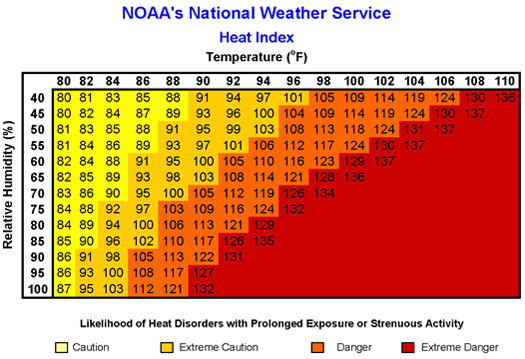 AnimalsTicks – 25 known species identified in Pennsylvania; 4 Major Ticks in this region    are: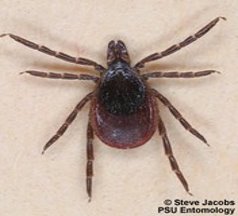 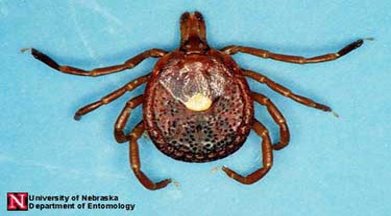 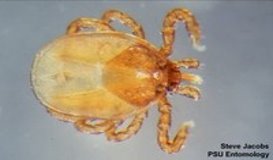 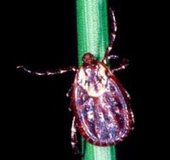 Frequently check yourself for ticks. Ticks like the warm moist areas.Prevention and control:Wear light colored clothing, long sleeve shirt and long pantsTuck pants into socks, boots, or gaitorsUse Tick repellentsPermethrin productsUse on clothing onlyFollow product instructions carefullyDEET30-40% DEETCan use on skin and clothingSnakes	Three venomous snakes in PA	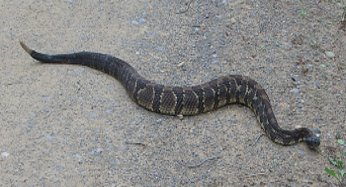 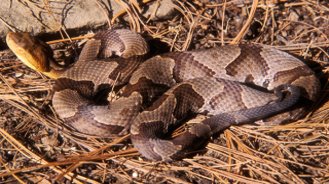 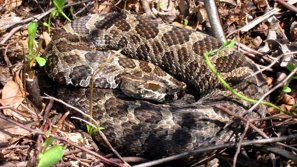 Do not get close to snakes – typically they will not bother you if you let them alone. KEEP YOUR DISTANCE!Rattle snakes typically give a warning by rattling their tails and visually coil upCopperheads will coil up sometimes but not alwaysSnakes blend into their surrounding very wellPay attention to your surroundings and Look before you step or reach downBees & HornetsBees and hornets (wasps) can have nests just about anywhere. Be on the lookout in some of these common placesStumpsLogsHanging nestsAround any data logger boxes or other structures If allergic, be sure to have your medicine with youLet others know so they can help youShow them how to administer an Epi-Pen if you have onePlantsThe three main poisonous plants are:Poison OakPoison SumacPoison IvyMore information can be found at The Virtual Nature Trail at Penn State New Kensington (psu.edu)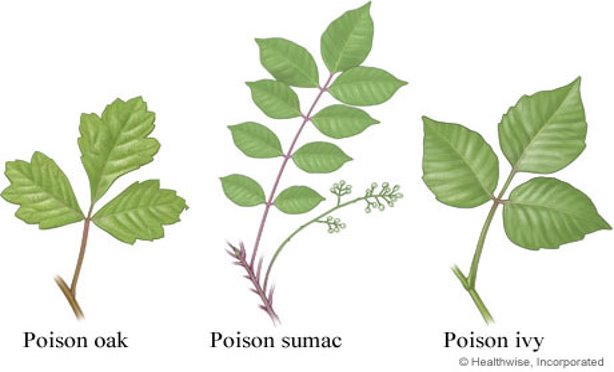 Water SafetyWork in or around water that you are comfortable withIf you cannot swim do not try to wade riversOSHA regulation 29 CFR 1926.106“Employees working over or near water, where the danger of drowning exists, shall be provided U.S. Coast Guard approved life jacket or buoyant work vests.”This includes walking over bridges to collect samples from the bridgePowered Boating CraftsPA requires all operators, regardless of age, to complete boater educationBoat (fishandboat.com)Tower SafetyIndividuals must complete a commercial tower training certification prior to climbing any towerIn addition, you must complete the Fall Protection Safety Training available through PSU EHS: EHS Course Registration: Course List (psu.edu)During time climbing be sure to check weather conditionsWinds cannot exceed 15 mphDo Not climb in rain or snowBe sure to check tower for ice during winter monthsMust have minimum of 2 certified people on site during the entire climbPrefer an additional third person when feasibleAll participants must wear helmetTwo certified climbers must have harness on at all timesVehicleUniversity Policy BS20 requires employees between ages 18 and 21 to complete the Online Driver Safety Training Course (PSU Web Access Required).Our group requires ALL users that drive a University vehicle (CZO field vehicle) complete the above course. Heat IndexRisk LevelProtective MeasuresLess than 91°FLower (Caution)Basic heat safety and planning91°F to 103°FModerateImplement precautions and heighten awareness103°F to 115°FHighAdditional precautions to protect workersGreater than 115°FVery High to ExtremeTriggers even more aggressive protective measures